РЕШЕНИЕ :заседания муниципальной антинаркотической комиссии в МО «Боханский район» за IV квартал 2016 года1. Информацию   врача - нарколога ОГБУЗ «Боханская  РБ» Бадуева Арсалана Николаевича принять  к сведению.1.1.  Главному  врачу  ОГБУЗ «Боханская  РБ» (Ханташкееву В.Б) проводить  индивидуально- профилактическую  работу с лицами незаконно -  употребляющих   наркотические  средства. Информацию    о  принятых  мерах ежеквартально  в срок  до 5  числа  следующего за  отчетным  периодом  направлять в муниципальную  АНК Боханского района. 1.2. Принять дополнительные меры,  направленные на повышение  качества  проведения  химико- токсилогических  исследований по установлению фактов опьянения психоактивными веществами, сокращение  сроков их проведения. Информацию о результатах направить в муниципальную антинаркотическую комиссию администрации муниципального образования «Боханский район»Срок - до 1 июля 2017 года.2. Информацию начальника Управления образования  АМО «Боханский район» Мунхоевой Даримы Чимитдоржиевны принять  к сведению. 2.1.Начальнику Управления  образования (Мунхоева Д.Ч.) продолжить  системную комплексную работу по профилактике социально-негативных явлений в образовательных  учреждениях МО «Боханский район». 2.2.Усилить контроль за деятельностью наркологических постов (постов «Здоровье+»), обеспечить в рамках деятельности наркологических постов (постов «Здоровье+») проведение эффективной работы по предупреждению потребления наркотических средств среди обучающихся образовательных организаций, расположенных на территории мо «Боханский район», уделить особое внимание разъяснению обучающимся о медицинских, социальных и правовых последствиях употребления наркотических средств и психотропных веществ, работы с родителями и 
по устранению психологических факторов, способствующих вовлечению подростков и молодежи в потребление наркотиков.Срок - до 25 сентября 2017 года.2.3. Осуществлять контроль за ведением документации в образовательных учреждениях МО «Боханский район»  по линии деятельности наркологических  постов  (постов Здоровье +). Срок – в течение 2017 года.2.4.Взязь под особый контроль  деятельность наркологических  постов  (постов Здоровье +) в образовательных учреждениях МО «Боханский район», в которых отмечено  снижение  эффективности профилактической работы.Срок  - до 30 мая 2017 года.2.5.Направить заявку в ГБОУ «Центр профилактики, реабилитации и коррекции» для подготовки педагогических кадров по профилактическим программам. Срок до 20 февраля 2017 года.3. Информацию секретаря муниципальной антинаркотической комиссии (Нефедьевой Н.А.) принять к сведению.4. Информацию секретаря муниципальной антинаркотической комиссии (Нефедьевой Н.А.) принять к сведению.4.1.Утвердить план работы муниципальной антинаркотической комиссии на 2017 год (Приложение 1).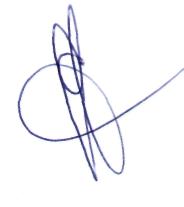 28.12.2016 годап.Бохан